                     NOVIEMBRE 2018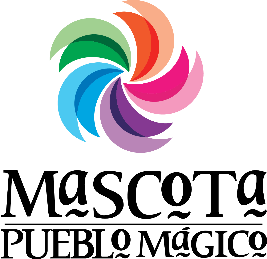 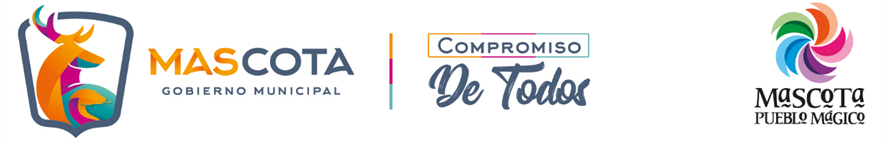 NOTA: En el Corralón Municipal diario se pasa lista de asistencia a los Trabajadores, y se controla la entrada y salida de Vehículos que son asignados a diferentes áreas.               ATENTAMENTE                                IGNACIO ARECHIGA YERENA                                                                ENCARGADO DEL CORRALÓN MUNICIPAL:LMMJVSD1*REPARACIÓN DE VEHÍCULOS. *ENTREGA DE COMBUSTIBLE* LIMPIEZA DE ÁREA *TRABAJO DE HERREROS *COMPRA DE REFACCIONES*ENTRADA Y SALIDA DE HERRAMIENTA 2*REPARACIÓN DE VEHÍCULOS. *ENTREGA DE COMBUSTIBLE* LIMPIEZA DE ÁREA *TRABAJO DE HERREROS *COMPRA DE REFACCIONES*ENTRADA Y SALIDA DE HERRAMIENTA 345*REPARACIÓN DE VEHÍCULOS. *ENTREGA DE COMBUSTIBLE* LIMPIEZA DE ÁREA *TRABAJO DE HERREROS *COMPRA DE REFACCIONES*ENTRADA Y SALIDA DE HERRAMIENTA 6*REPARACIÓN DE VEHÍCULOS. *ENTREGA DE COMBUSTIBLE* LIMPIEZA DE ÁREA *TRABAJO DE HERREROS *COMPRA DE REFACCIONES*ENTRADA Y SALIDA DE HERRAMIENTA 7*REPARACIÓN DE VEHÍCULOS. *ENTREGA DE COMBUSTIBLE* LIMPIEZA DE ÁREA *TRABAJO DE HERREROS *COMPRA DE REFACCIONES*ENTRADA Y SALIDA DE HERRAMIENTA 8*REPARACIÓN DE VEHÍCULOS. *ENTREGA DE COMBUSTIBLE* LIMPIEZA DE ÁREA *TRABAJO DE HERREROS *COMPRA DE REFACCIONES*ENTRADA Y SALIDA DE HERRAMIENTA 9*REPARACIÓN DE VEHÍCULOS. *ENTREGA DE COMBUSTIBLE* LIMPIEZA DE ÁREA *TRABAJO DE HERREROS *COMPRA DE REFACCIONES*ENTRADA Y SALIDA DE HERRAMIENTA 101112*REPARACIÓN DE VEHÍCULOS. *ENTREGA DE COMBUSTIBLE* LIMPIEZA DE ÁREA *TRABAJO DE HERREROS *COMPRA DE REFACCIONES*ENTRADA Y SALIDA DE HERRAMIENTA 13*REPARACIÓN DE VEHÍCULOS. *ENTREGA DE COMBUSTIBLE* LIMPIEZA DE ÁREA *TRABAJO DE HERREROS *COMPRA DE REFACCIONES*ENTRADA Y SALIDA DE HERRAMIENTA 14*REPARACIÓN DE VEHÍCULOS. *ENTREGA DE COMBUSTIBLE* LIMPIEZA DE ÁREA *TRABAJO DE HERREROS *COMPRA DE REFACCIONES*ENTRADA Y SALIDA DE HERRAMIENTA 15*REPARACIÓN DE VEHÍCULOS. *ENTREGA DE COMBUSTIBLE* LIMPIEZA DE ÁREA *TRABAJO DE HERREROS *COMPRA DE REFACCIONES*ENTRADA Y SALIDA DE HERRAMIENTA 16*REPARACIÓN DE VEHÍCULOS. *ENTREGA DE COMBUSTIBLE* LIMPIEZA DE ÁREA *TRABAJO DE HERREROS *COMPRA DE REFACCIONES*ENTRADA Y SALIDA DE HERRAMIENTA 171819DÍA INHÁBIL20DÍA INHÁBIL21*REPARACIÓN DE VEHÍCULOS. *ENTREGA DE COMBUSTIBLE* LIMPIEZA DE ÁREA *TRABAJO DE HERREROS *COMPRA DE REFACCIONES*ENTRADA Y SALIDA DE HERRAMIENTA 22*REPARACIÓN DE VEHÍCULOS. *ENTREGA DE COMBUSTIBLE* LIMPIEZA DE ÁREA *TRABAJO DE HERREROS *COMPRA DE REFACCIONES*ENTRADA Y SALIDA DE HERRAMIENTA 23*REPARACIÓN DE VEHÍCULOS. *ENTREGA DE COMBUSTIBLE* LIMPIEZA DE ÁREA *TRABAJO DE HERREROS *COMPRA DE REFACCIONES*ENTRADA Y SALIDA DE HERRAMIENTA 242526*REPARACIÓN DE VEHÍCULOS. *ENTREGA DE COMBUSTIBLE* LIMPIEZA DE ÁREA *TRABAJO DE HERREROS *COMPRA DE REFACCIONES*ENTRADA Y SALIDA DE HERRAMIENTA 27*REPARACIÓN DE VEHÍCULOS. *ENTREGA DE COMBUSTIBLE* LIMPIEZA DE ÁREA *TRABAJO DE HERREROS *COMPRA DE REFACCIONES*ENTRADA Y SALIDA DE HERRAMIENTA 28*REPARACIÓN DE VEHÍCULOS. *ENTREGA DE COMBUSTIBLE* LIMPIEZA DE ÁREA *TRABAJO DE HERREROS *COMPRA DE REFACCIONES*ENTRADA Y SALIDA DE HERRAMIENTA 29*REPARACIÓN DE VEHÍCULOS. *ENTREGA DE COMBUSTIBLE* LIMPIEZA DE ÁREA *TRABAJO DE HERREROS *COMPRA DE REFACCIONES*ENTRADA Y SALIDA DE HERRAMIENTA 30*REPARACIÓN DE VEHÍCULOS*ENTREGA DE COMBUSTIBLE*LIMPIEZA DE ÁREA*TRABAJO DE HERRERO*COMPRA DE REFACCIONES*3NTRADA Y SALIDA DE HERRAMIENTAS31